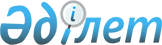 О внесении изменений в приказ Министра культуры и спорта Республики Казахстан от 3 мая 2017 года № 118 "Об утверждении формы, предназначенной для сбора административных данных "Показатели основных направлений и результатов деятельности государственных архивов"Приказ Министра культуры и спорта Республики Казахстан от 26 сентября 2018 года № 274. Зарегистрирован в Министерстве юстиции Республики Казахстан 17 октября 2018 года № 17568
      В соответствии с подпунктом 26) пункта 16 Положения о Министерстве культуры и спорта Республики Казахстан, утвержденного постановлением Правительства Республики Казахстан от 23 сентября 2014 года № 1003 ПРИКАЗЫВАЮ:
      1. Внести в приказ Министра культуры и спорта Республики Казахстан от 3 мая 2017 года № 118 "Об утверждении формы, предназначенной для сбора административных данных "Показатели основных направлений и результатов деятельности государственных архивов" (зарегистрирован в Реестре государственной регистрации нормативных правовых актов за № 15211, опубликован 19 июня 2017 года в Эталонном контрольном банке нормативных правовых актов Республики Казахстан) следующие изменения:
      в форме, предназначенной для сбора административных данных "Показатели основных направлений и результатов деятельности государственных архивов", утвержденной указанным приказом:
      часть третью изложить в следующей редакции:
      "Круг лиц, представляющих информацию: Национальный архив Республики Казахстан, центральные государственные архивы Республики Казахстан, местные исполнительные органы области, городов республиканского значения, столицы, осуществляющие государственное управление архивным делом.";
      в пункте 1 Пояснения по заполнению формы, предназначенной для сбора административных данных "Показатели основных направлений и результатов деятельности государственных архивов":
      абзац пятый изложить в следующей редакции:
      "в графах 3, с 5-9 строки 1.2. указываются суммарные отчетные данные о количестве единиц хранения, прошедших переплет и подшивку (результаты реставрации не учитываются) документов на бумажной основе, дезинфекции, дезинсекции, выполненным как в лабораториях, так и непосредственно в Национальном архиве Республики Казахстан, центральных государственных архивах, государственных архивах областей, городов республиканского значения, столицы, городов, районов и их филиалов (далее – архив), консервационно-профилактическую обработку (раздельно по видам) аудиовизуальных документов и страховых копий. Не учитывается количество подшитых и переплетенных дел, которые были расшиты для их микрофотокопирования;";
      абзац пятнадцатый изложить в следующей редакции:
      "в графе 10 строки 1.3.1. указывается объем единиц хранения, на которые создан страховой фонд в архиве по состоянию на 31 декабря отчетного года, согласно паспортным данным (далее – паспортные данные) по форме, утвержденной приказом исполняющего обязанности Министра культуры и спорта Республики Казахстан от 25 июля 2018 года № 168 "Об утверждении Правил централизованного государственного учета документов Национального архивного фонда" (зарегистрирован в Реестре государственной регистрации нормативных правовых актов № 17249).".
      2. Департаменту архивного дела и документации Министерства культуры и спорта Республики Казахстан в установленном законодательством порядке обеспечить:
      1) государственную регистрацию настоящего приказа в Министерстве юстиции Республики Казахстан;
      2) в течение десяти календарных дней со дня государственной регистрации настоящего приказа направление его в электронном виде на казахском и русском языках в Республиканское государственное предприятие на праве хозяйственного ведения "Республиканский центр правовой информации" для официального опубликования и включения в Эталонный контрольный банк нормативных правовых актов Республики Казахстан;
      3) в течение двух рабочих дней после введения в действие настоящего приказа размещение его на интернет-ресурсе Министерства культуры и спорта Республики Казахстан;
      4) в течение двух рабочих дней после исполнения мероприятий, предусмотренных настоящим пунктом, представление в Департамент юридической службы Министерства культуры и спорта Республики Казахстан сведений об исполнении мероприятий.
      3. Контроль за исполнением настоящего приказа возложить на курирующего вице-министра культуры и спорта Республики Казахстан.
      4. Настоящий приказ вводится в действие по истечении десяти календарных дней после дня его первого официального опубликования.
      "СОГЛАСОВАН"
Председатель Комитета по статистике
Министерства национальной экономики
Республики Казахстан
________________ Н. Айдапкелов
"___" ___________ 2018 года
					© 2012. РГП на ПХВ «Институт законодательства и правовой информации Республики Казахстан» Министерства юстиции Республики Казахстан
				
      Министр культуры и спорта
Республики Казахстан 

А. Мухамедиулы
